Course unitDescriptor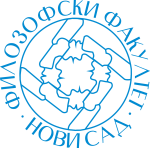 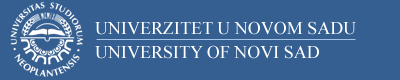 Course unitDescriptorFaculty of PhilosophyFaculty of PhilosophyGENERAL INFORMATIONGENERAL INFORMATIONGENERAL INFORMATIONGENERAL INFORMATIONStudy program in which the course unit is offeredStudy program in which the course unit is offeredСрпска књижевностСрпска књижевностCourse unit titleCourse unit titleСредњовековна књижевна симболикаСредњовековна књижевна симболикаCourse unit codeCourse unit codeType of course unit Type of course unit ИзборниИзборниLevel of course unitLevel of course unitТрећи степенТрећи степенField of Study (please see ISCED)Field of Study (please see ISCED)Semester when the course unit is offeredSemester when the course unit is offeredзисмки/летњизисмки/летњиYear of study (if applicable)Year of study (if applicable)//Number of ECTS allocatedNumber of ECTS allocated1010Name of lecturer/lecturersName of lecturer/lecturersДоц. др Наташа ПоловинаДоц. др Наташа ПоловинаName of contact personName of contact personДоц. др Наташа ПоловинаДоц. др Наташа ПоловинаMode of course unit deliveryMode of course unit deliveryКонсултативна наставаКонсултативна наставаCourse unit pre-requisites (e.g. level of language required, etc)Course unit pre-requisites (e.g. level of language required, etc)//PURPOSE AND OVERVIEW (max 5-10 sentences)PURPOSE AND OVERVIEW (max 5-10 sentences)PURPOSE AND OVERVIEW (max 5-10 sentences)PURPOSE AND OVERVIEW (max 5-10 sentences)Упознавање с устаљеним фондом симбола у српској средњовековној књижевности. Испитивање симболичког садржаја у различитим жанровима средњовековне књижевности.Упознавање с устаљеним фондом симбола у српској средњовековној књижевности. Испитивање симболичког садржаја у различитим жанровима средњовековне књижевности.Упознавање с устаљеним фондом симбола у српској средњовековној књижевности. Испитивање симболичког садржаја у различитим жанровима средњовековне књижевности.Упознавање с устаљеним фондом симбола у српској средњовековној књижевности. Испитивање симболичког садржаја у различитим жанровима средњовековне књижевности.LEARNING OUTCOMES (knowledge and skills)LEARNING OUTCOMES (knowledge and skills)LEARNING OUTCOMES (knowledge and skills)LEARNING OUTCOMES (knowledge and skills)Стицање знања о пореклу, природи и функцији симбола у средњовековној књижевностиСтицање знања о пореклу, природи и функцији симбола у средњовековној књижевностиСтицање знања о пореклу, природи и функцији симбола у средњовековној књижевностиСтицање знања о пореклу, природи и функцији симбола у средњовековној књижевностиSYLLABUS (outline and summary of topics)SYLLABUS (outline and summary of topics)SYLLABUS (outline and summary of topics)SYLLABUS (outline and summary of topics)Теоријска настава: Библијска симболика. Утицаји псаламске симболике на српску средњовековну књижевност. Симбол као опште место. Опште место као симбол. Иконографија и средњовековна књижевност. Симбол у усменој традицији и средњовековној књижевности. Симбол у српској средњовековној поезији (Србљак). Симбол у житијној књижевности (Свети Сава, Стефан Првовенчани, Доментијан, Теодосије, Данило Други, Григорије Цамблак, Константин Филозоф). Симбол у стваралаштву Димитрија Кантакузина.Практична настава: Индивудуални рад у одређеном тематском оквиру (симболика биљака, симболика животиња, симболика бројева, симболика боја, симболика материјалних предмета, симболика имена итд.).Теоријска настава: Библијска симболика. Утицаји псаламске симболике на српску средњовековну књижевност. Симбол као опште место. Опште место као симбол. Иконографија и средњовековна књижевност. Симбол у усменој традицији и средњовековној књижевности. Симбол у српској средњовековној поезији (Србљак). Симбол у житијној књижевности (Свети Сава, Стефан Првовенчани, Доментијан, Теодосије, Данило Други, Григорије Цамблак, Константин Филозоф). Симбол у стваралаштву Димитрија Кантакузина.Практична настава: Индивудуални рад у одређеном тематском оквиру (симболика биљака, симболика животиња, симболика бројева, симболика боја, симболика материјалних предмета, симболика имена итд.).Теоријска настава: Библијска симболика. Утицаји псаламске симболике на српску средњовековну књижевност. Симбол као опште место. Опште место као симбол. Иконографија и средњовековна књижевност. Симбол у усменој традицији и средњовековној књижевности. Симбол у српској средњовековној поезији (Србљак). Симбол у житијној књижевности (Свети Сава, Стефан Првовенчани, Доментијан, Теодосије, Данило Други, Григорије Цамблак, Константин Филозоф). Симбол у стваралаштву Димитрија Кантакузина.Практична настава: Индивудуални рад у одређеном тематском оквиру (симболика биљака, симболика животиња, симболика бројева, симболика боја, симболика материјалних предмета, симболика имена итд.).Теоријска настава: Библијска симболика. Утицаји псаламске симболике на српску средњовековну књижевност. Симбол као опште место. Опште место као симбол. Иконографија и средњовековна књижевност. Симбол у усменој традицији и средњовековној књижевности. Симбол у српској средњовековној поезији (Србљак). Симбол у житијној књижевности (Свети Сава, Стефан Првовенчани, Доментијан, Теодосије, Данило Други, Григорије Цамблак, Константин Филозоф). Симбол у стваралаштву Димитрија Кантакузина.Практична настава: Индивудуални рад у одређеном тематском оквиру (симболика биљака, симболика животиња, симболика бројева, симболика боја, симболика материјалних предмета, симболика имена итд.).LEARNING AND TEACHING (planned learning activities and teaching methods) LEARNING AND TEACHING (planned learning activities and teaching methods) LEARNING AND TEACHING (planned learning activities and teaching methods) LEARNING AND TEACHING (planned learning activities and teaching methods) Дијалошка, текст-метода, мултимедијална, индивидуални рад (консултативна настава). Дијалошка, текст-метода, мултимедијална, индивидуални рад (консултативна настава). Дијалошка, текст-метода, мултимедијална, индивидуални рад (консултативна настава). Дијалошка, текст-метода, мултимедијална, индивидуални рад (консултативна настава). REQUIRED READINGREQUIRED READINGREQUIRED READINGREQUIRED READINGЂ. Трифуновић, Азбучник српских средњовековних књижевних појмова, Београд, 1990; С. С. Аверинцев, Поетика рановизантијске књижевности, Београд, 1982; Д. С. Лихачов, Поетика старе руске књижевности, Београд, 1982; Д. Петканова, Средновековна литературна символика, София, 2000; Е. Р. Курцијус, Европска књижевност и латински средњи век, Београд, 1996; У. Еко, Симбол, Београд, 1995; Д. Поповић, Цветна симболика и култ реликвија у средњовековној Србији, Зограф 32, 2008, 69–81; J. Chevalier, A. Gheerbrant, Rječnik simbola: mitovi, sni, običaji, geste, oblici, likovi, boje, brojevi, Zagreb, 1983; М. Елијаде, Слике и симболи. Огледи о магијско-религијској симболици, Сремски Карловци–Нови Сад, 1999; Leksikon ikonografije, liturgike i simbolike zapadnog kršćanstva. ur. A. Badurina, Zagreb, 1990.Ђ. Трифуновић, Азбучник српских средњовековних књижевних појмова, Београд, 1990; С. С. Аверинцев, Поетика рановизантијске књижевности, Београд, 1982; Д. С. Лихачов, Поетика старе руске књижевности, Београд, 1982; Д. Петканова, Средновековна литературна символика, София, 2000; Е. Р. Курцијус, Европска књижевност и латински средњи век, Београд, 1996; У. Еко, Симбол, Београд, 1995; Д. Поповић, Цветна симболика и култ реликвија у средњовековној Србији, Зограф 32, 2008, 69–81; J. Chevalier, A. Gheerbrant, Rječnik simbola: mitovi, sni, običaji, geste, oblici, likovi, boje, brojevi, Zagreb, 1983; М. Елијаде, Слике и симболи. Огледи о магијско-религијској симболици, Сремски Карловци–Нови Сад, 1999; Leksikon ikonografije, liturgike i simbolike zapadnog kršćanstva. ur. A. Badurina, Zagreb, 1990.Ђ. Трифуновић, Азбучник српских средњовековних књижевних појмова, Београд, 1990; С. С. Аверинцев, Поетика рановизантијске књижевности, Београд, 1982; Д. С. Лихачов, Поетика старе руске књижевности, Београд, 1982; Д. Петканова, Средновековна литературна символика, София, 2000; Е. Р. Курцијус, Европска књижевност и латински средњи век, Београд, 1996; У. Еко, Симбол, Београд, 1995; Д. Поповић, Цветна симболика и култ реликвија у средњовековној Србији, Зограф 32, 2008, 69–81; J. Chevalier, A. Gheerbrant, Rječnik simbola: mitovi, sni, običaji, geste, oblici, likovi, boje, brojevi, Zagreb, 1983; М. Елијаде, Слике и симболи. Огледи о магијско-религијској симболици, Сремски Карловци–Нови Сад, 1999; Leksikon ikonografije, liturgike i simbolike zapadnog kršćanstva. ur. A. Badurina, Zagreb, 1990.Ђ. Трифуновић, Азбучник српских средњовековних књижевних појмова, Београд, 1990; С. С. Аверинцев, Поетика рановизантијске књижевности, Београд, 1982; Д. С. Лихачов, Поетика старе руске књижевности, Београд, 1982; Д. Петканова, Средновековна литературна символика, София, 2000; Е. Р. Курцијус, Европска књижевност и латински средњи век, Београд, 1996; У. Еко, Симбол, Београд, 1995; Д. Поповић, Цветна симболика и култ реликвија у средњовековној Србији, Зограф 32, 2008, 69–81; J. Chevalier, A. Gheerbrant, Rječnik simbola: mitovi, sni, običaji, geste, oblici, likovi, boje, brojevi, Zagreb, 1983; М. Елијаде, Слике и симболи. Огледи о магијско-религијској симболици, Сремски Карловци–Нови Сад, 1999; Leksikon ikonografije, liturgike i simbolike zapadnog kršćanstva. ur. A. Badurina, Zagreb, 1990.ASSESSMENT METHODS AND CRITERIAASSESSMENT METHODS AND CRITERIAASSESSMENT METHODS AND CRITERIAASSESSMENT METHODS AND CRITERIAПисани рад на задату тему (100 поена)Писани рад на задату тему (100 поена)Писани рад на задату тему (100 поена)Писани рад на задату тему (100 поена)LANGUAGE OF INSTRUCTIONLANGUAGE OF INSTRUCTIONLANGUAGE OF INSTRUCTIONLANGUAGE OF INSTRUCTIONСрпскиСрпскиСрпскиСрпски